TÀI LIỆU HƯỚNG DẪN SỬ DỤNGTRANG TIN GIẢNG DẠYTP.Hồ Chí MinhLoại tài liệu bài giảngThao tác: Công tác giảng dạy -> Quản lý tài liệu bài giảng -> Trang tin giảng dạy -> Tài liệu bài giảng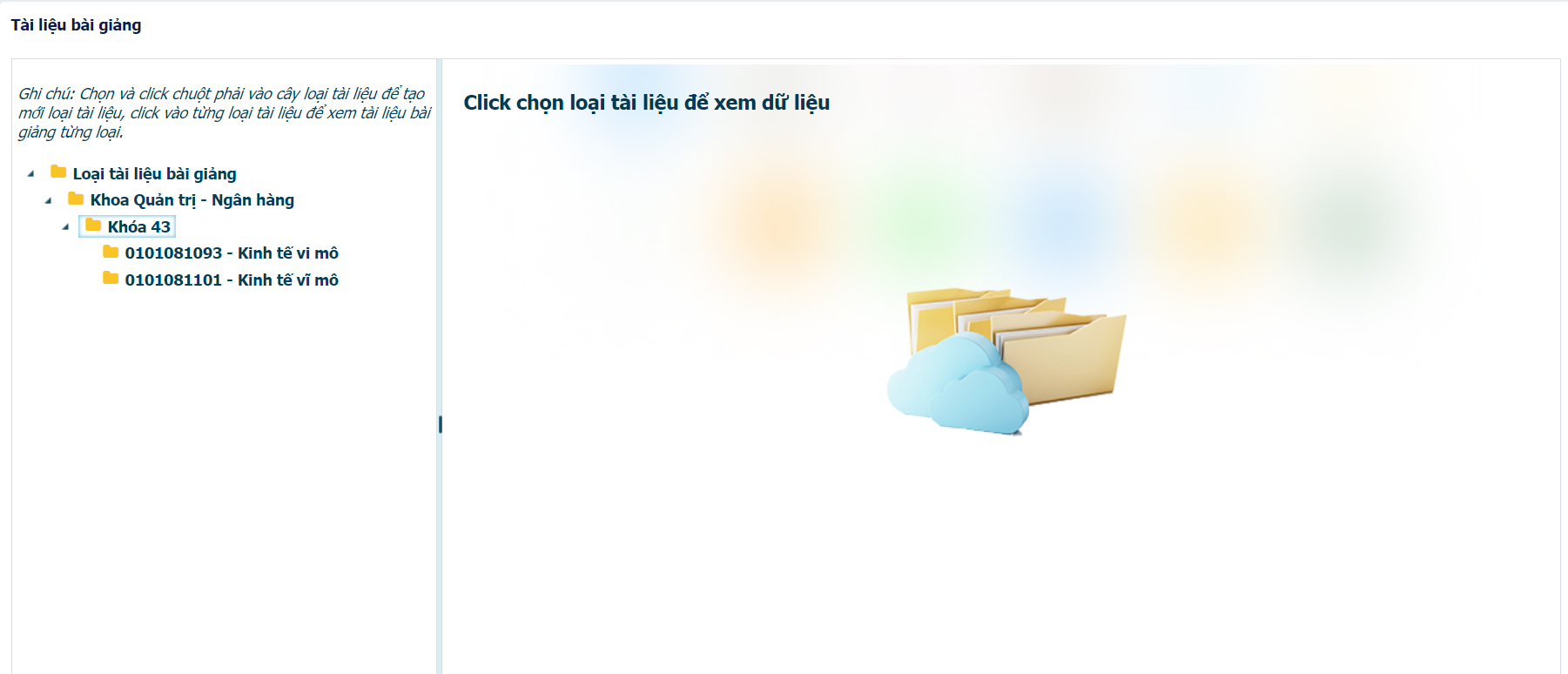 Bước 1: Tạo loại tài liệu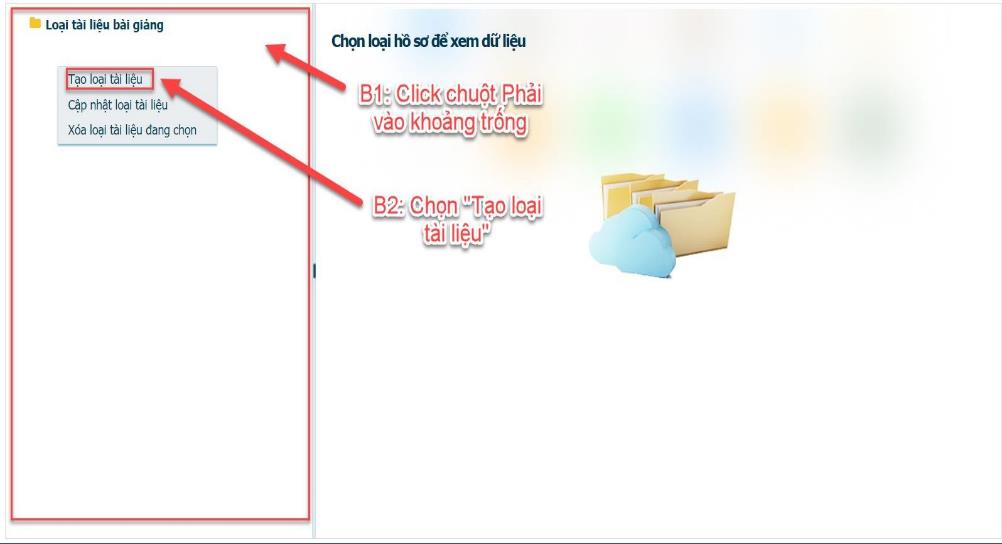 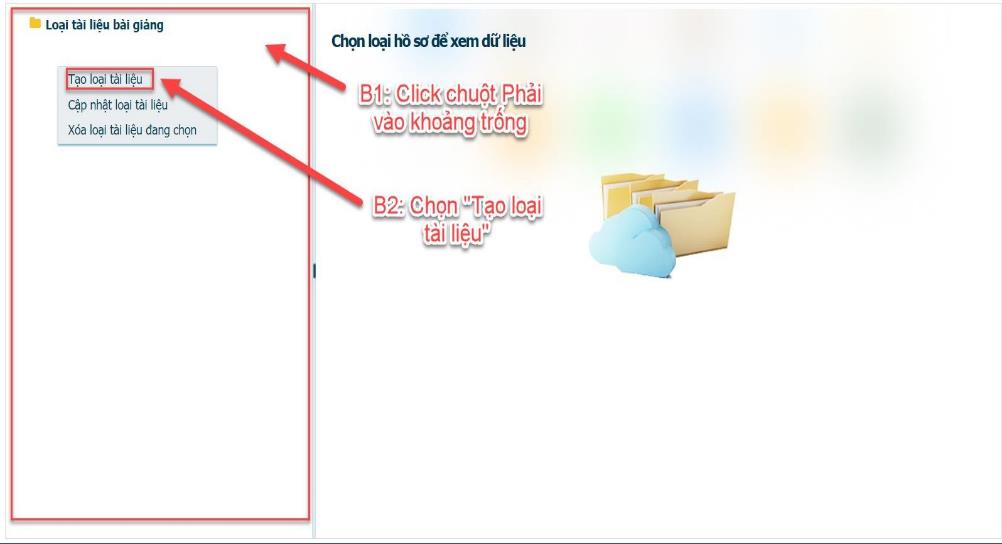 Bước 2: Tạo Khoa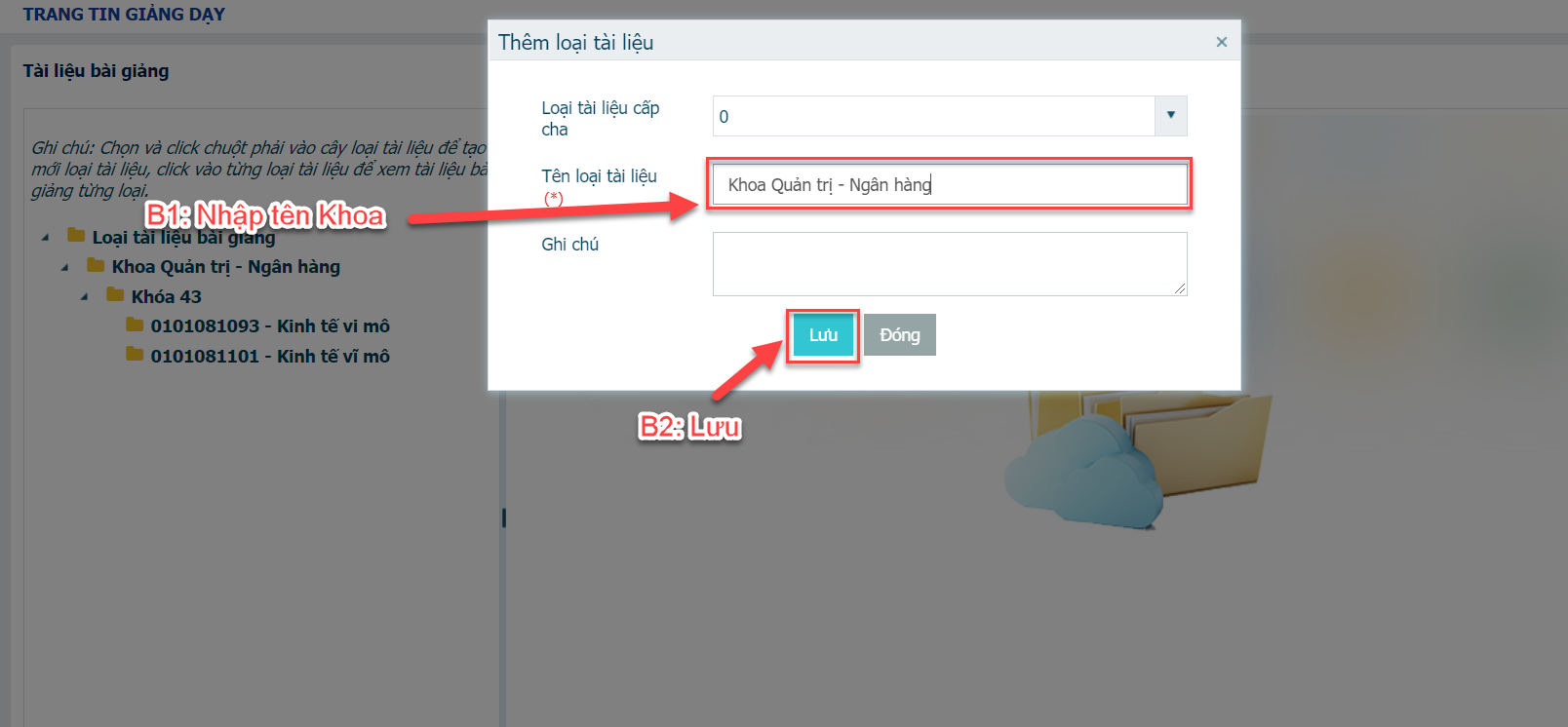 Bước 3: Tạo Khóa học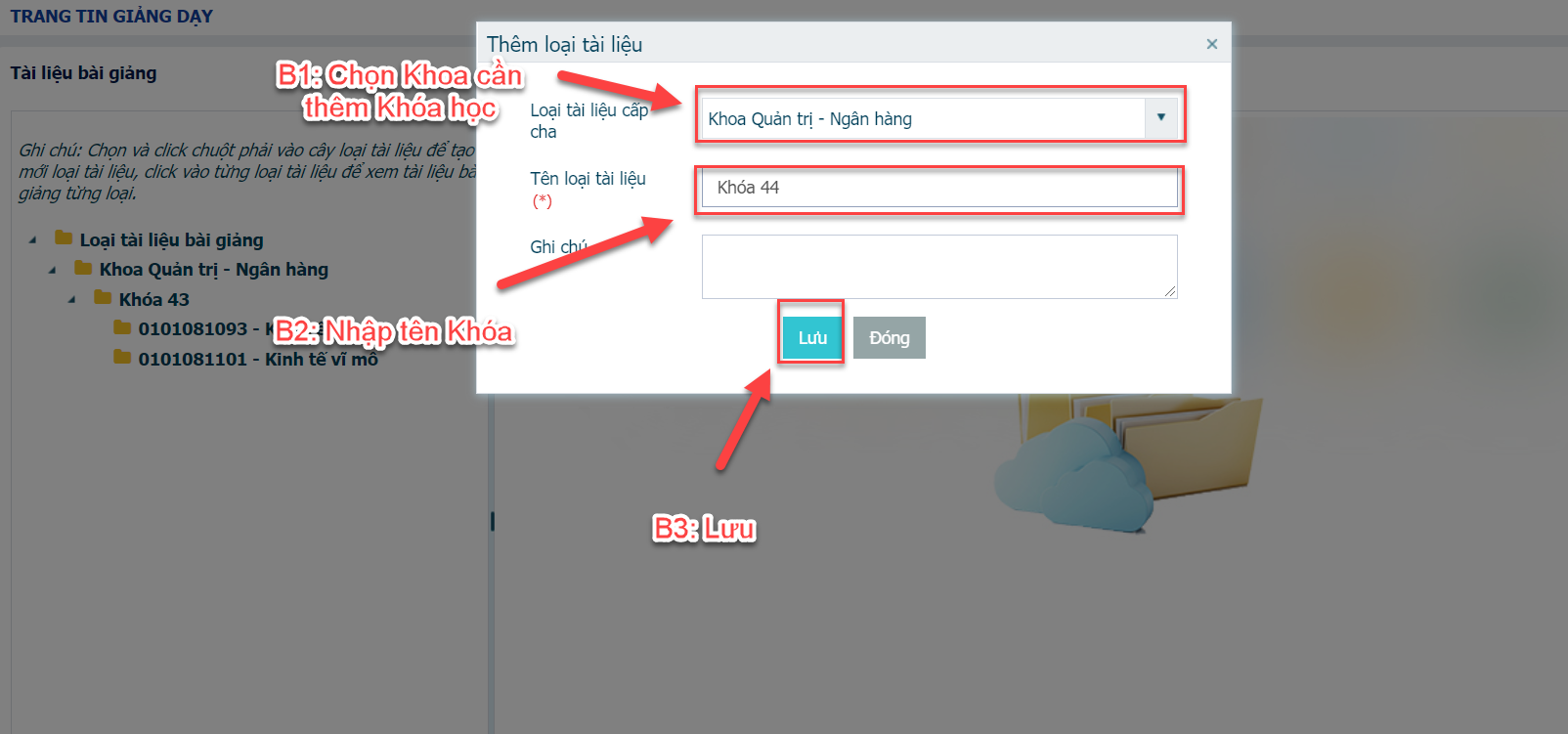 Bước 4: Tạo Môn học phần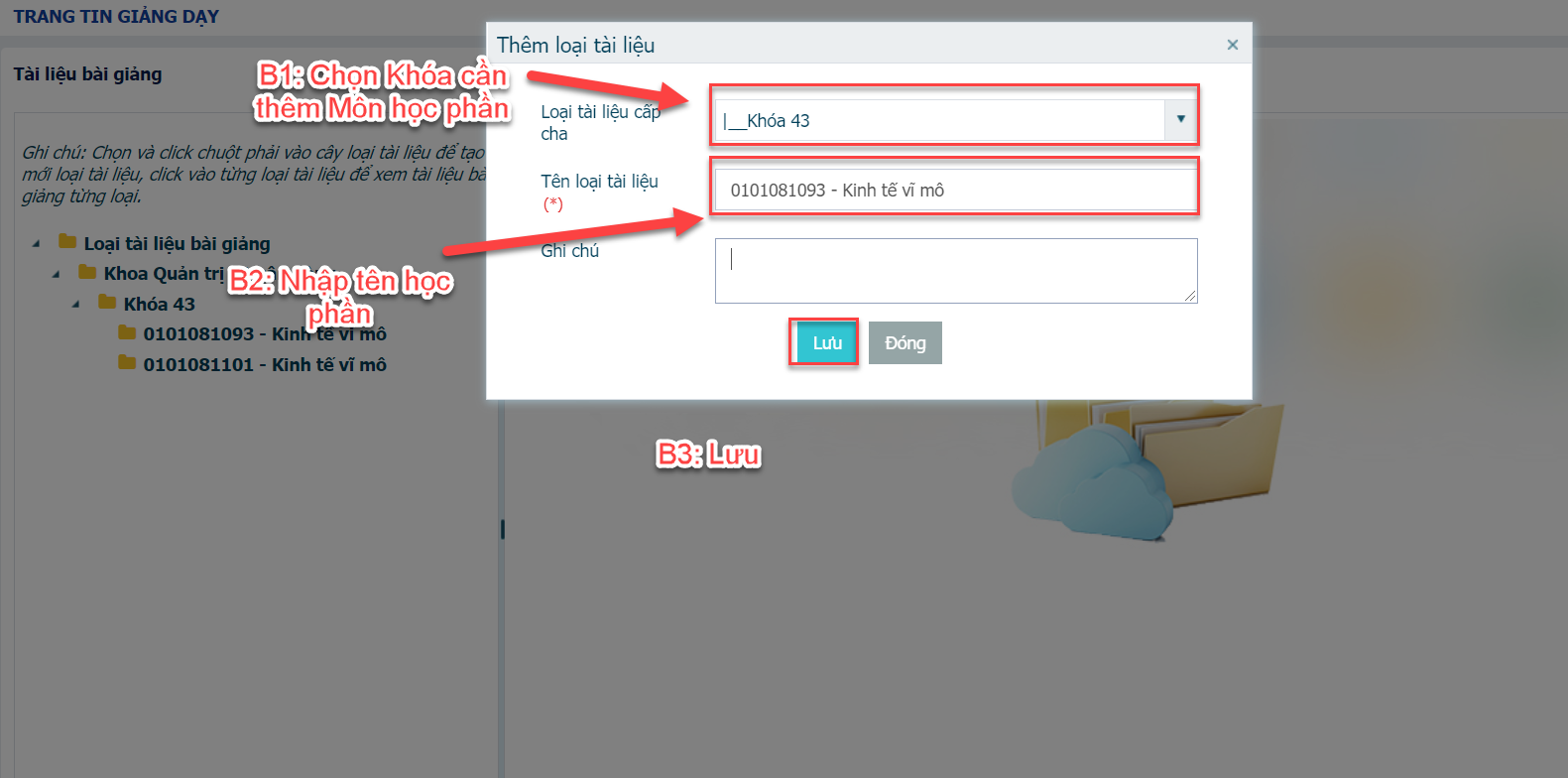 Tài liệu bài giảngThao tác: Thao tác: Công tác giảng dạy -> Trang tin giảng dạy -> Tài liệu bài giảngBước 1: Thêm tài liệu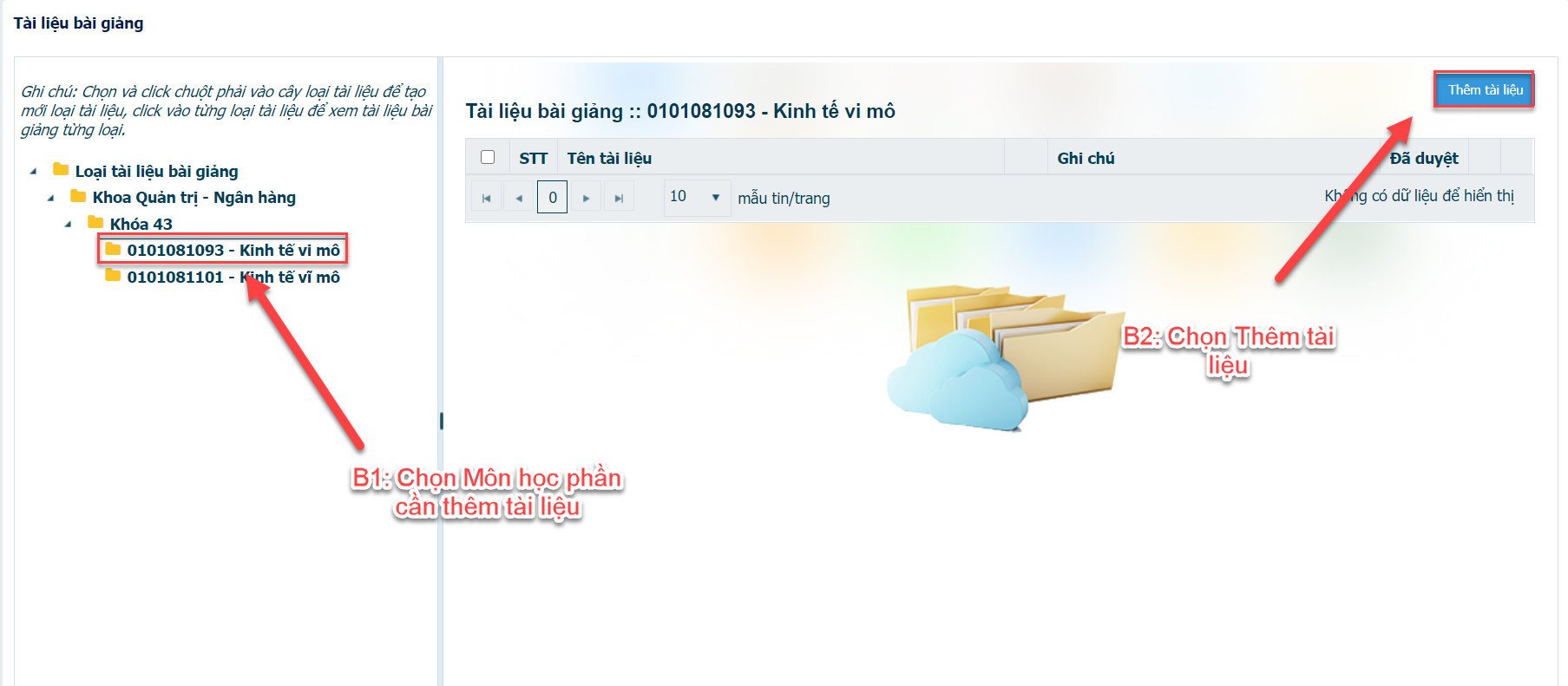 Bước 2: Nhập nội dung và lưu tài liệu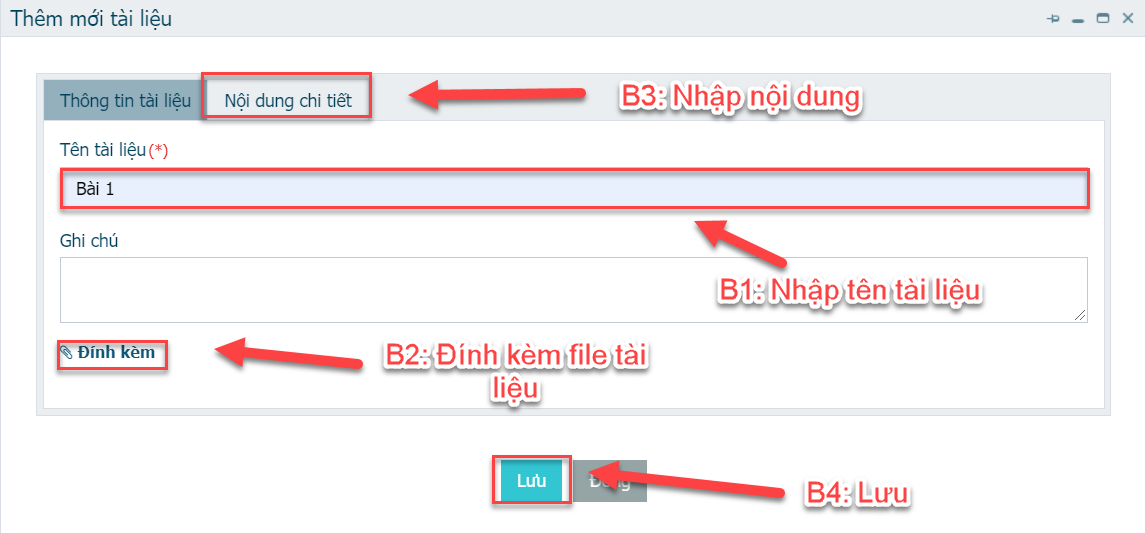 Upload tài liệu vào Lớp học phầnThao tác: Công tác giảng dạy -> Trang tin giảng dạyBước 1: Chọn đợtBước 2: Click vào lớp học phần để đưa tài liệu vào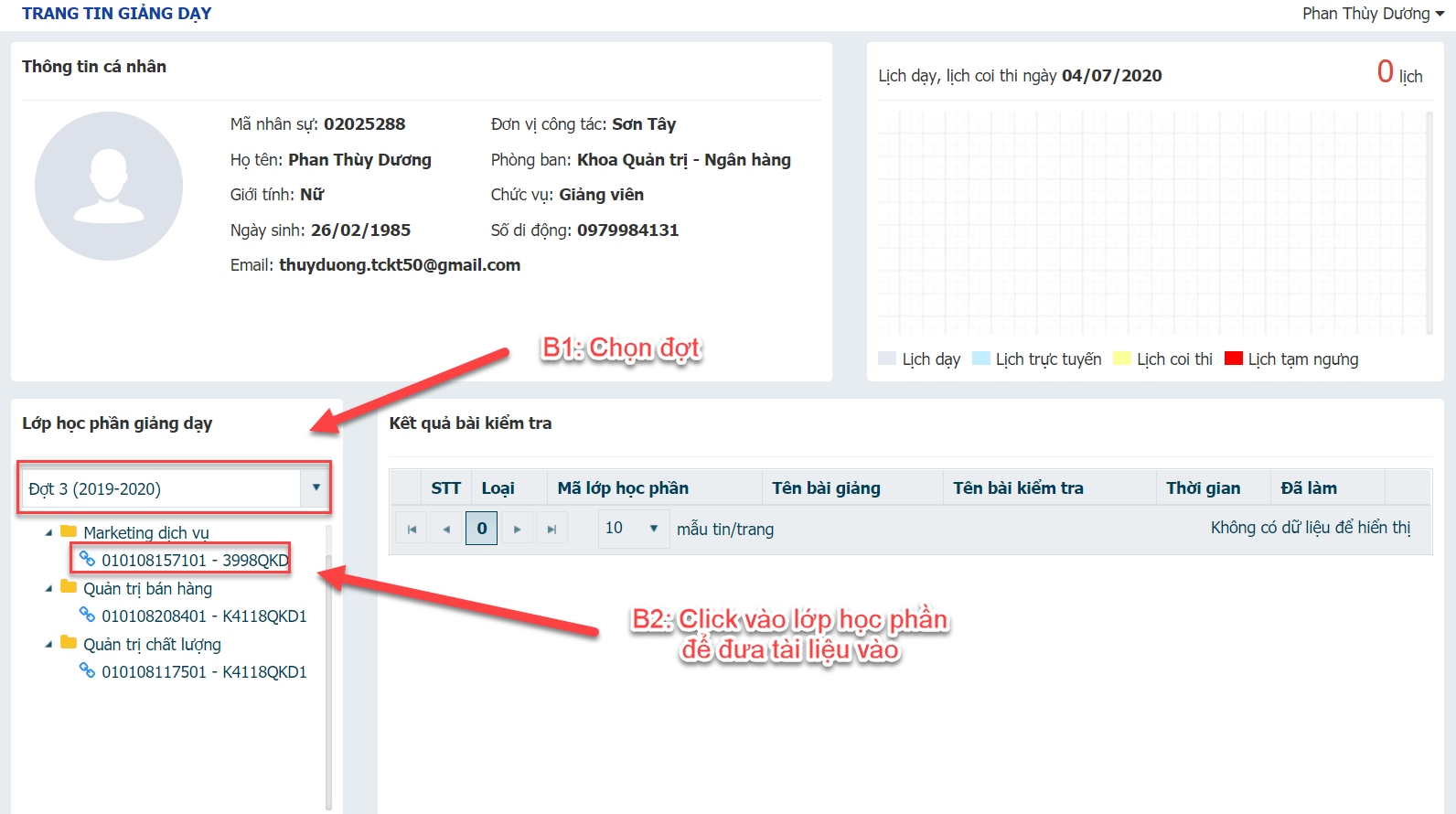 Bước 3: Chọn Thêm để đưa tài liệu vào Lớp học phần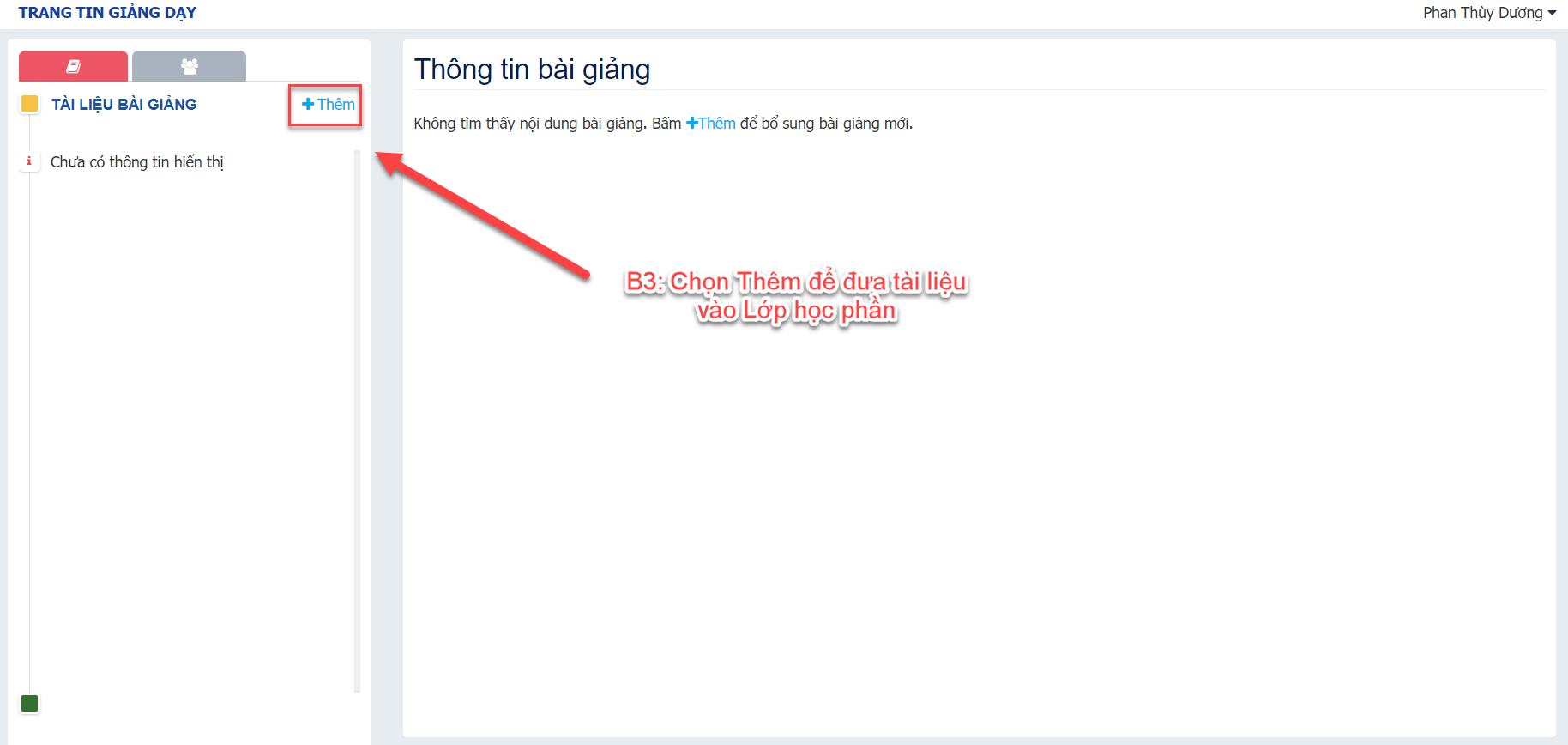 Bước 4: Nhập tên bài giảngBước 5: Chọn tài liệu đã được DuyệtBước 6: Chọn Bài giảng bắt buộc phải xem trướcBước 7: Đăng tin mới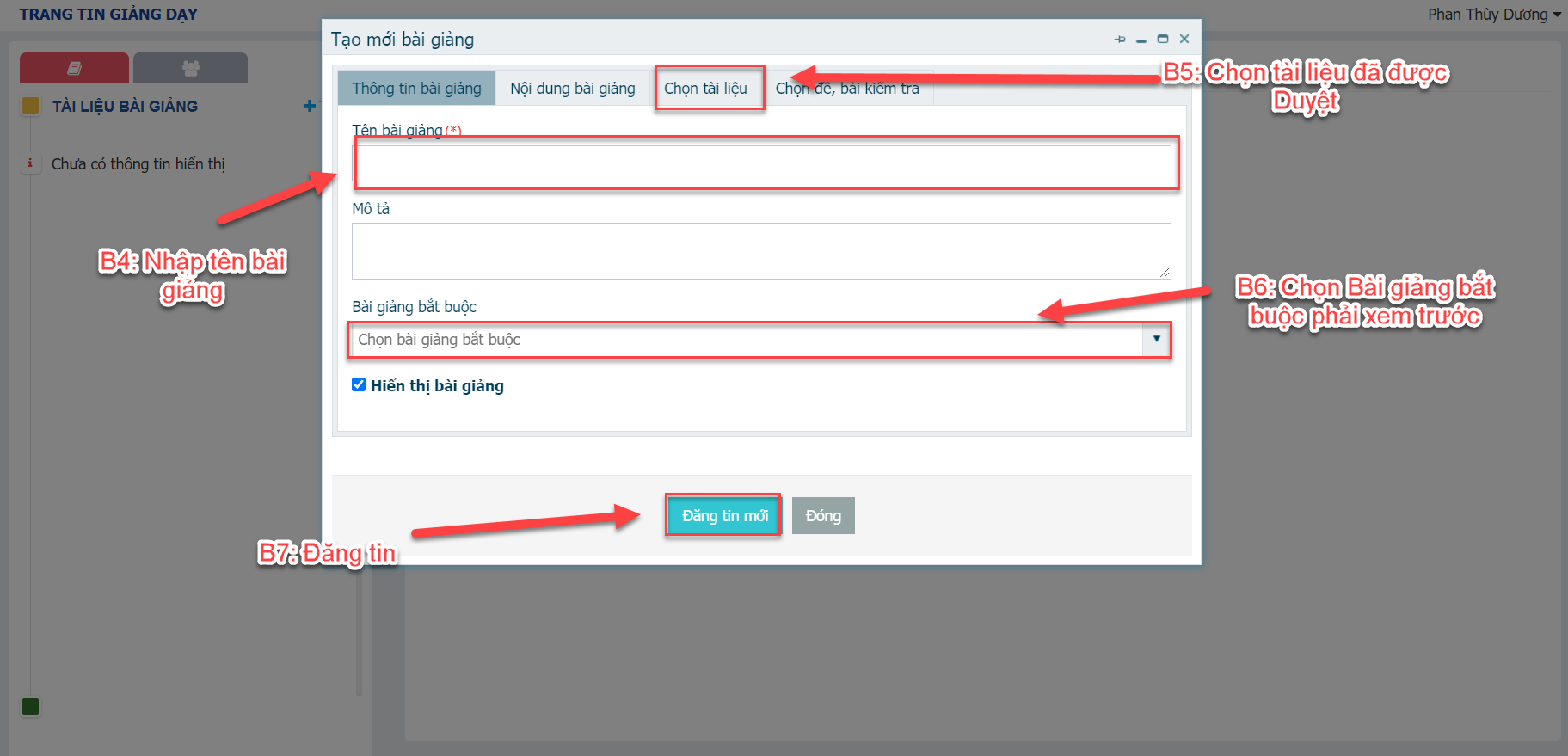 Tạo ngân hàng câu hỏiThao tác: Công tác giảng dạy -> Quản lý tài liệu bài giảng -> Trang tin giảng dạy -> Quản lý ngân hàng câu hỏiBước 1: Chọn ngân hàng câu hỏiBước 2: Click chuột phải vào để tạo câu thư mục theo cấu trúc trênBước 3: Bấm Soạn câu hỏi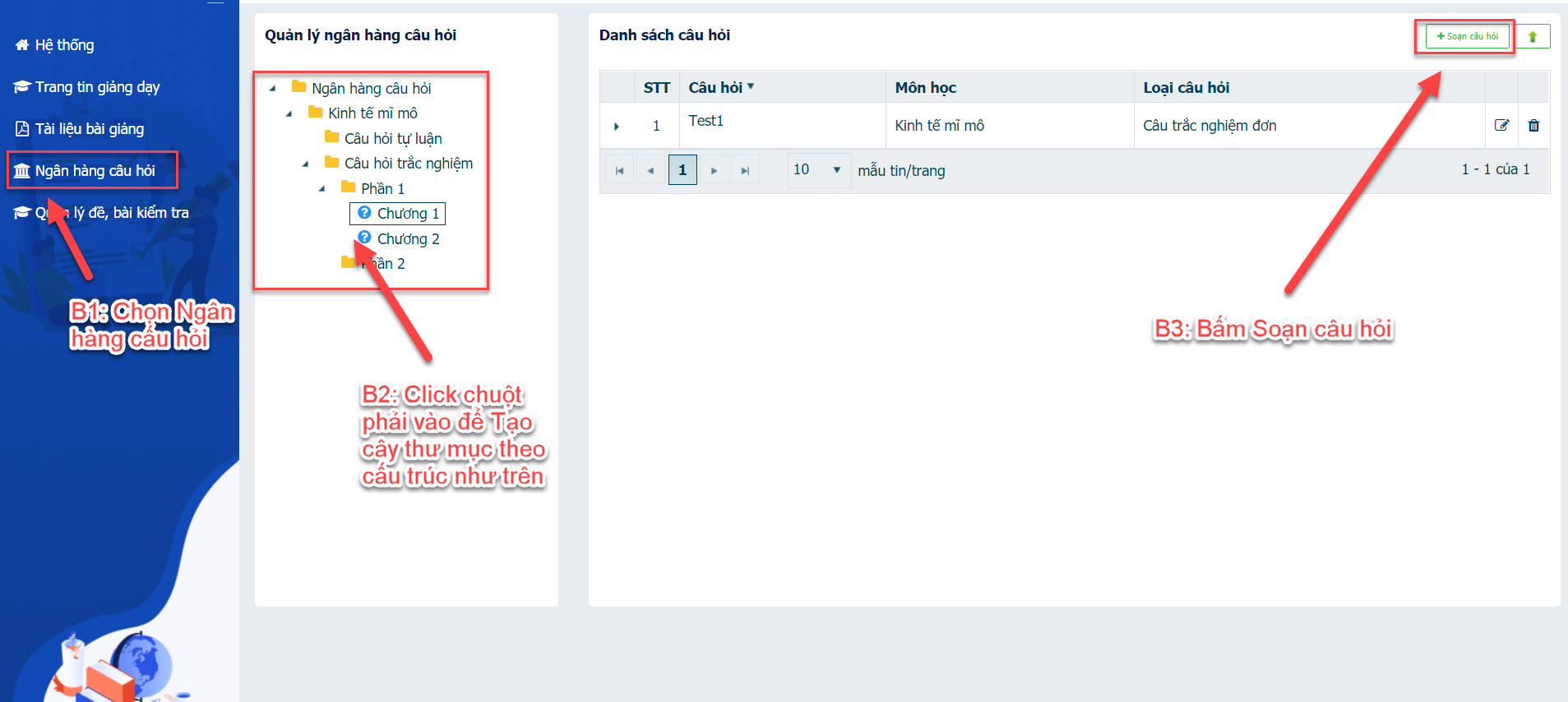 Bước 4: Chọn Loại câu hỏi và kéo vào bảng bên phải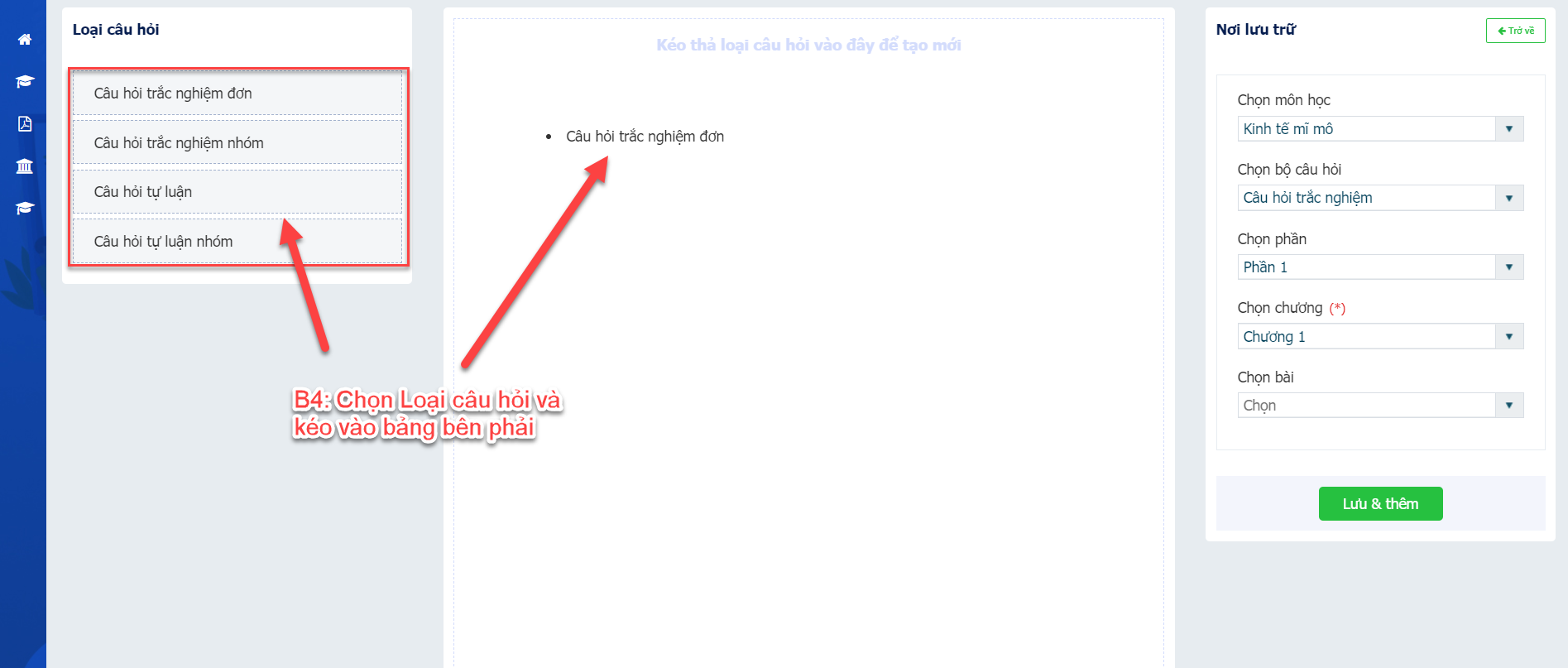 Bước 5: Điền nội dung câu hỏi và câu trả lờiBước 6: Chọn nơi lưu 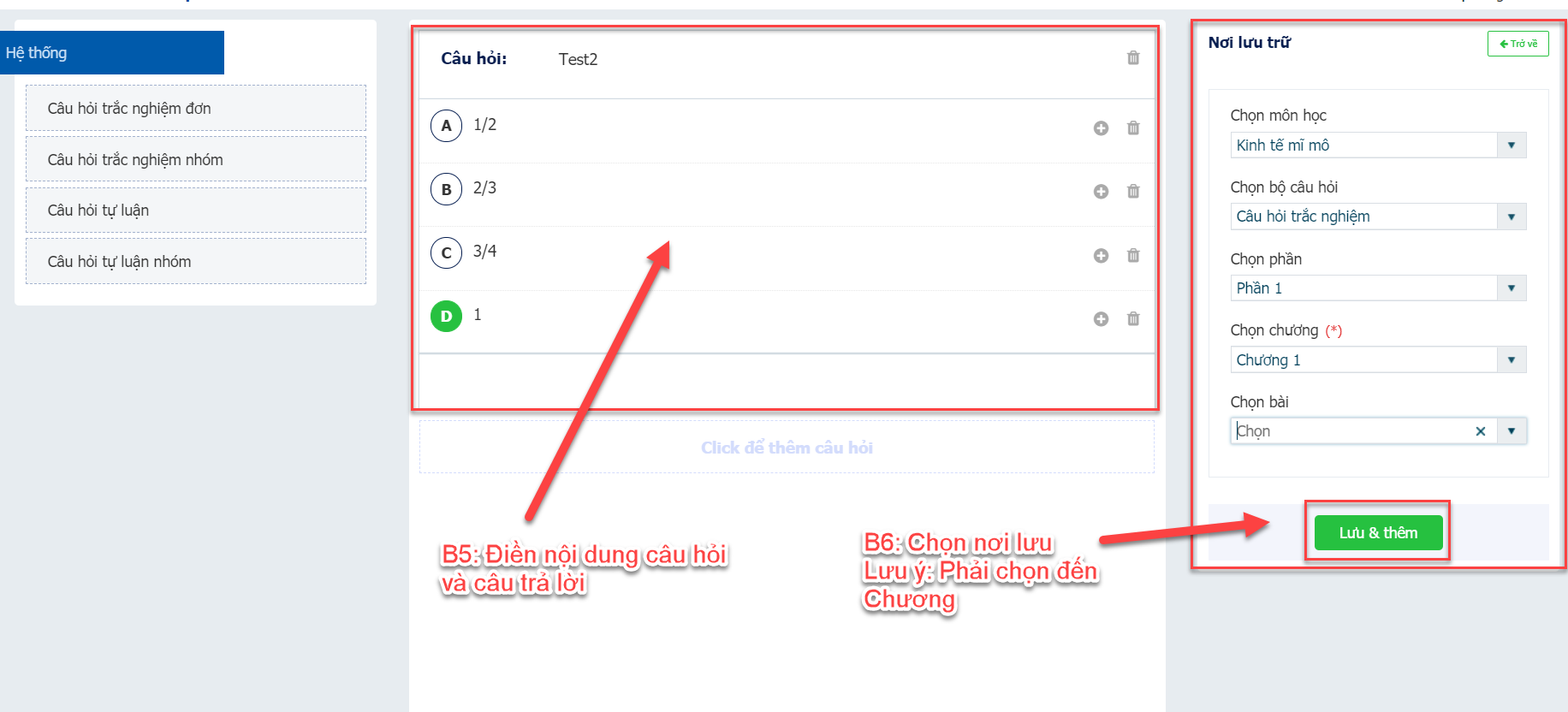 Quản lý đề, bài kiểm traThao tác: Thao tác: Công tác giảng dạy -> Trang tin giảng dạy -> Quản lý đề, bài kiểm traBước 1: Chọn quản lý đề, bài kiểm traBước 2: Chọn tạo đề, bài kiểm tra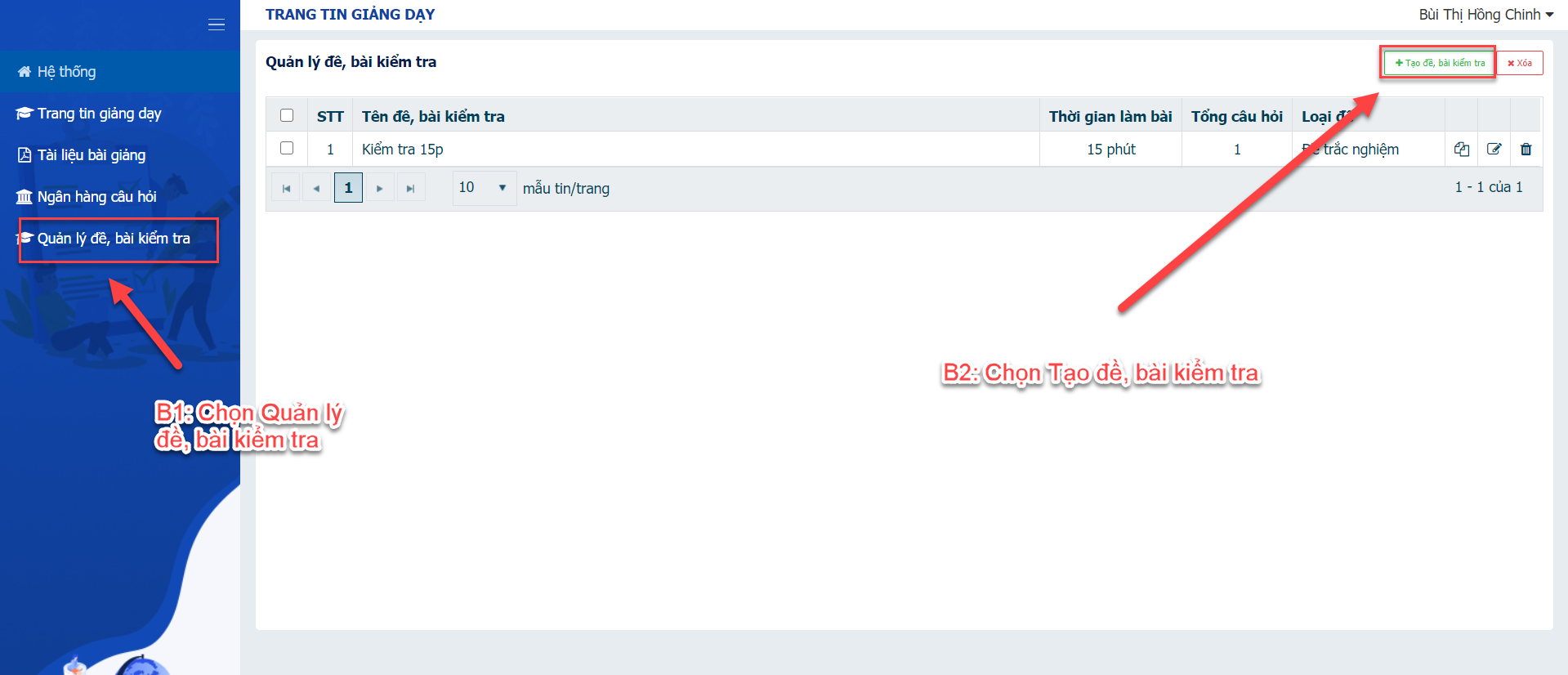 Bước 3: Tim kiếm câu hỏiBước 4: Chọn các câu hỏi để đưa vào đề, bài kiểm traBước 5: Điền thông tin đề và lưu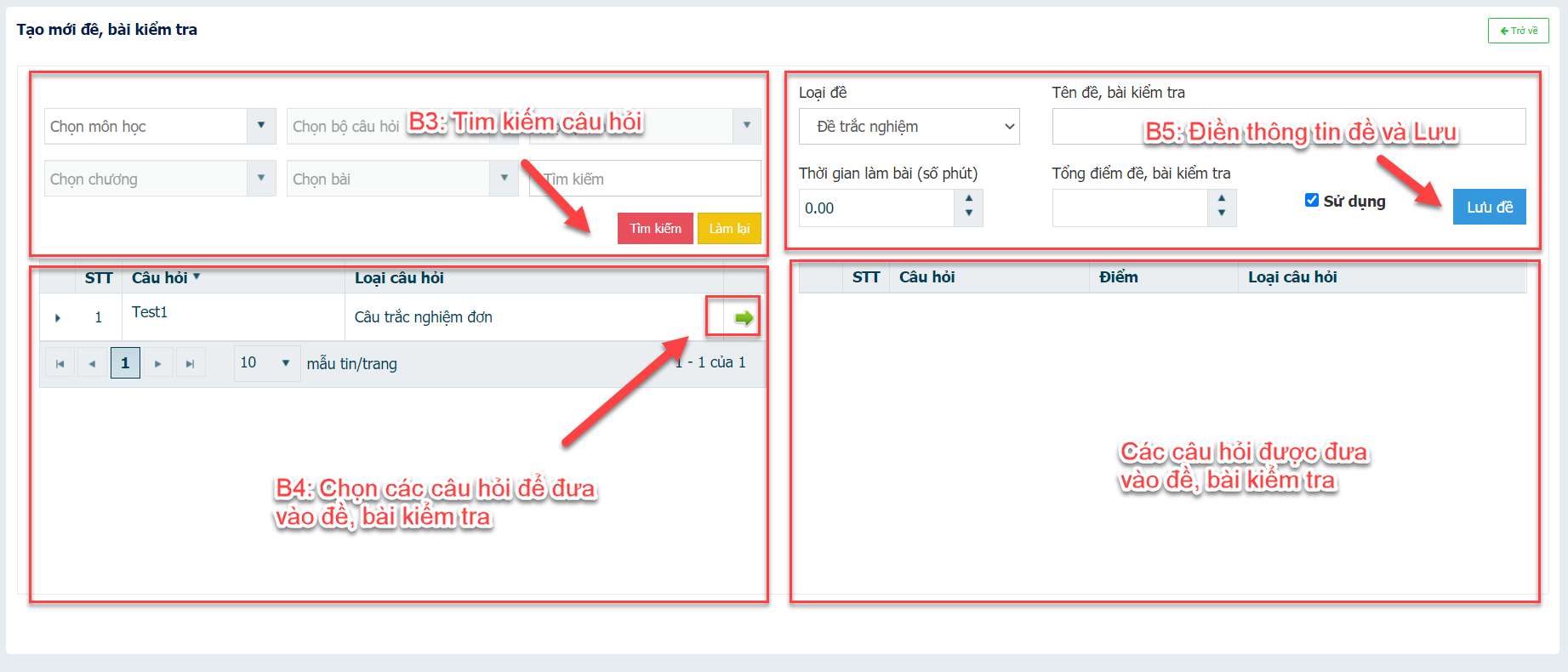 Upload đề, bài kiểm tra vào Lớp học phầnThao tác: Công tác giảng dạy -> Trang tin giảng dạyBước 1: Chọn đợtBước 2: Click vào lớp học phần để đưa đề, bài kiểm tra vào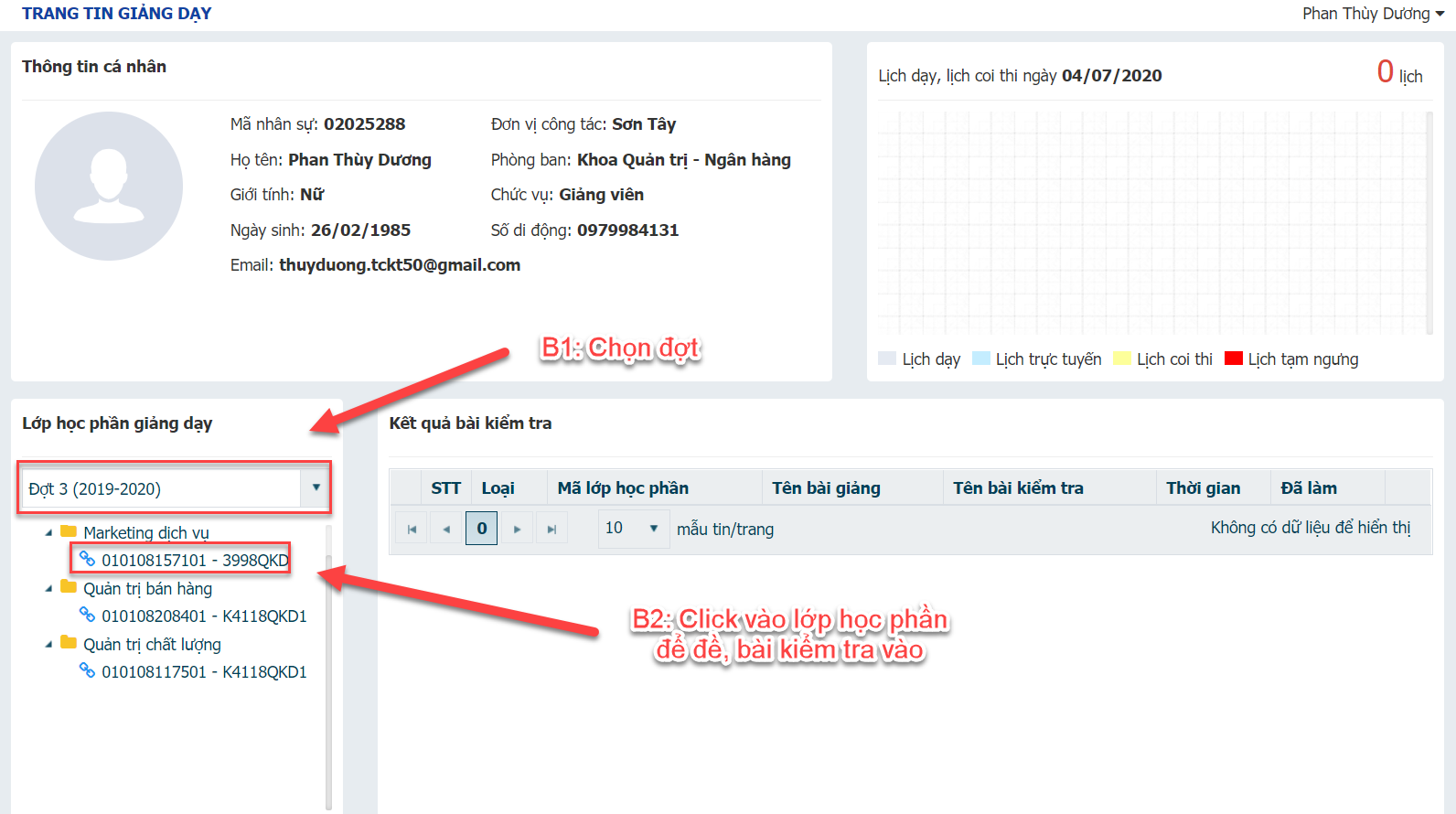 Bước 3: Chọn Thêm để đưa đề, bài kiểm tra vào Lớp học phần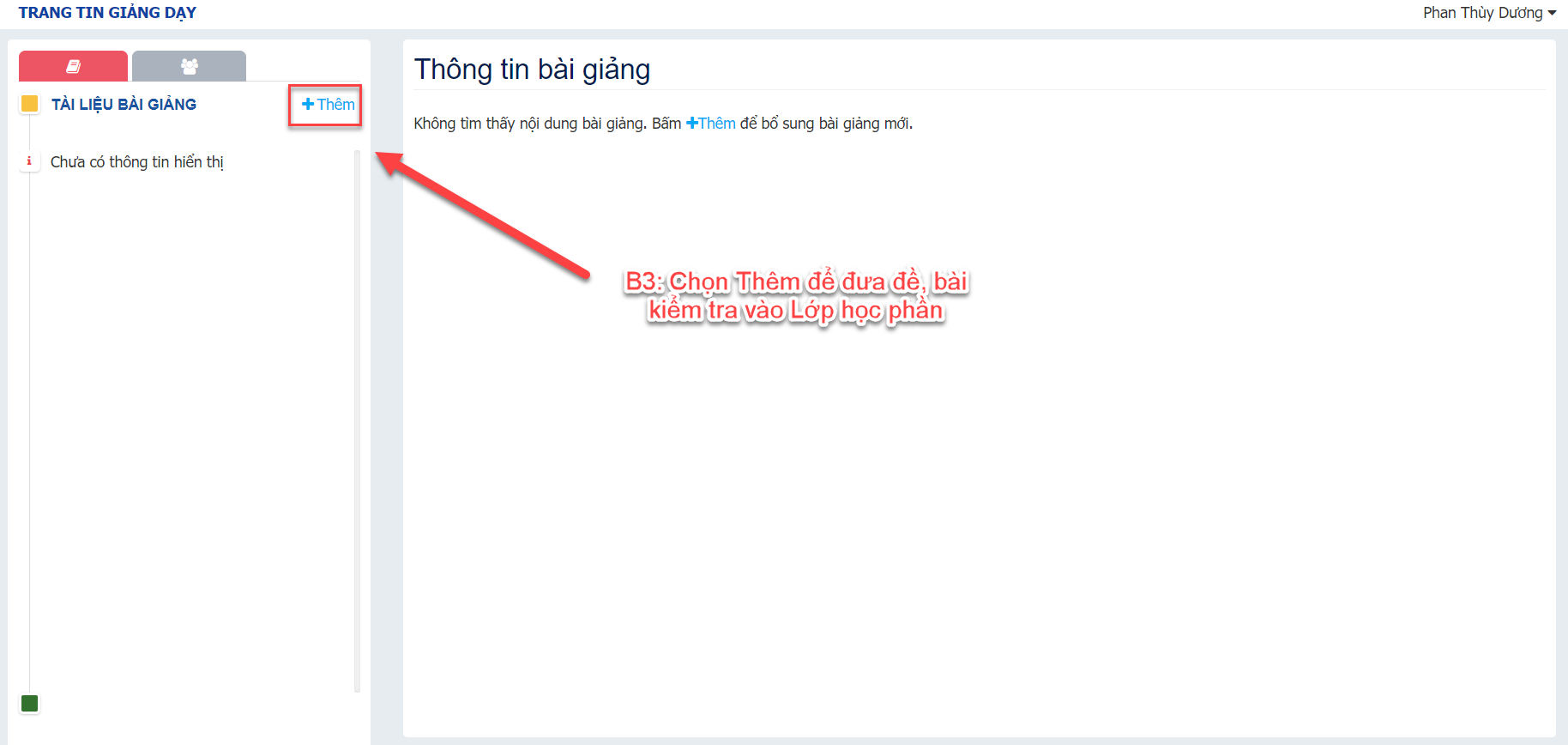 Bước 4: Nhập tên bài kiểm traBước 5: Chọn đề, bài kiểm tra đã tạo trước đóBước 6: Chọn Bài giảng bắt buộc phải xem trướcBước 7: Đăng tin mới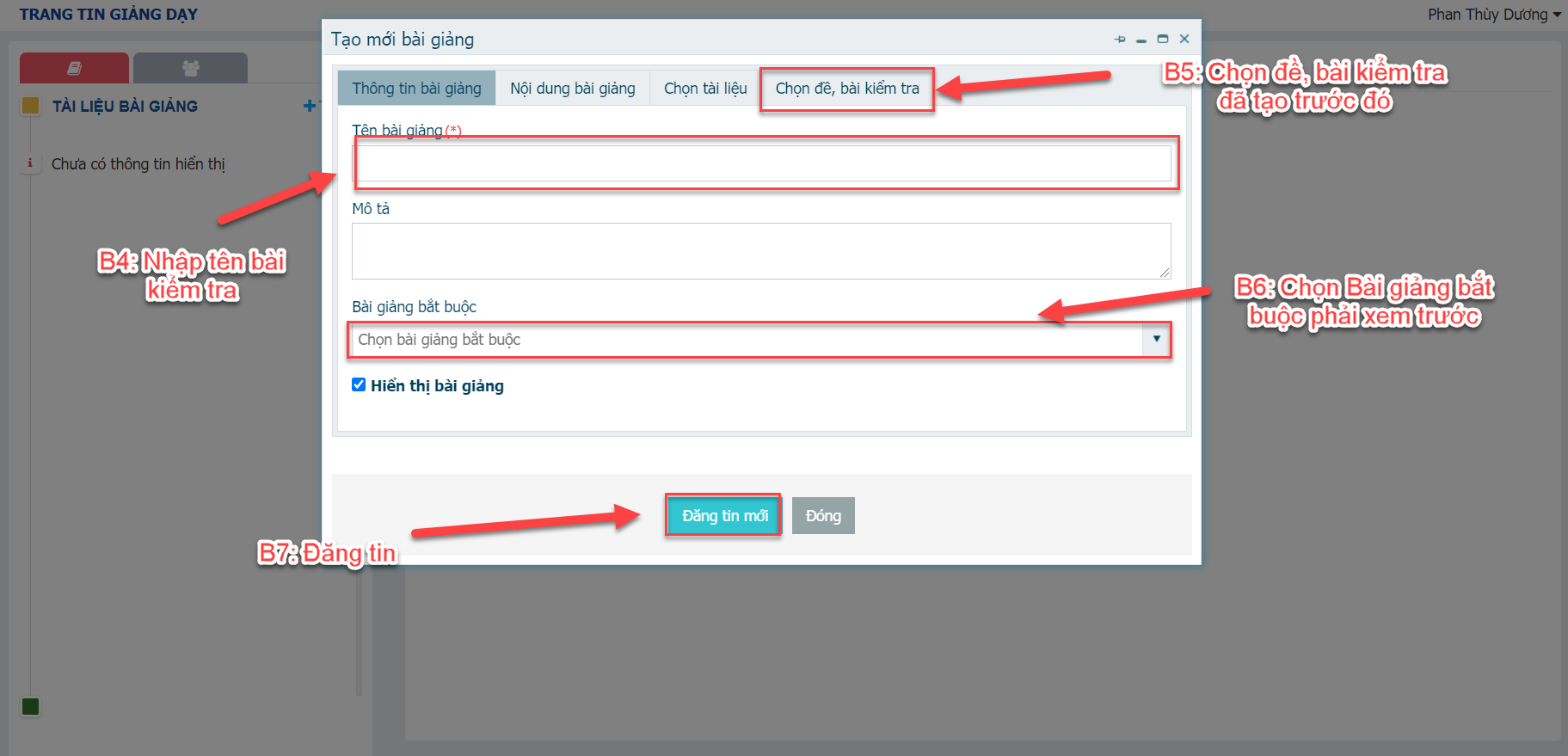 